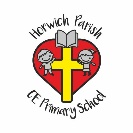 Year One Art – Moon Zoom Planets and Aliens.Year One Art – Moon Zoom Planets and Aliens.Key vocabularyKey knowledgeKey people To use a range of materials creatively to design and make products. Paper Mache planets and to sculpture the planet. Neil Armstrong. -  First man on the moon.To use drawing, painting to develop and share their ideas, experiences and imagination.Aliens – Made up imaginary character.DrawingA picture or diagram made with a pencil, pen or crayon rather than paint.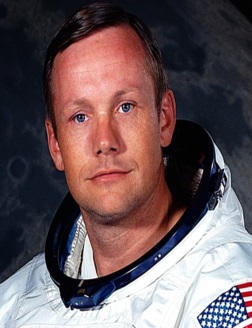 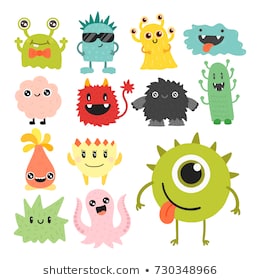 PrintingThe product of Sculpture2 or 3 dimensional representations by casting clay or plaster.TextureThe feel , appearance or consistency of a surface or substance.ShapeA flat enclosed area of artwork created through lines, textures and colour. Tone Light and dark.LineAn image that consists of distinct straight or curve lines placed against a background.PaintingThe action used to paint a picure.Form3 dimensional of objects ( same as shape but 3 d)Key placesSun, moon, mercury, Venus, Mars, Earth, Jupiter, Saturn Uranus Neptune, Space, stars. Rockets. Year One Art – Into the woods, Bog baby and Lord Leverhulme.Year One Art – Into the woods, Bog baby and Lord Leverhulme.Key vocabularyKey knowledgeKey people To use drawing, painting and sculpture to develop and share their ideas, experiences and imagination.Bog BabyTo develop a wide range of art and design techniques in using colour, pattern, texture, line, shape, form and space.Lord Leverhulme.DrawingA picture or diagram made with a pencil, pen or crayon rather than paint.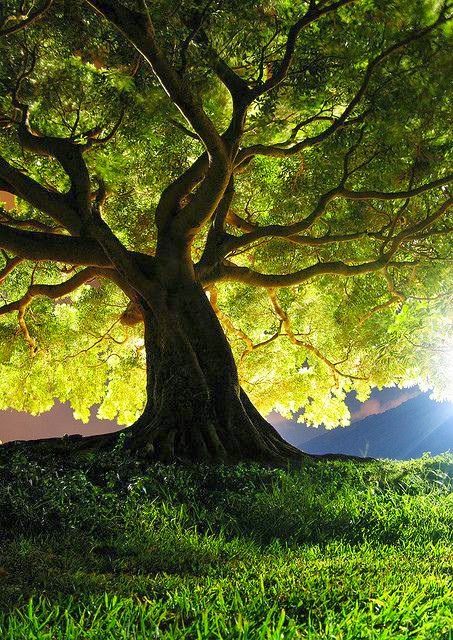 PrintingThe product of Sculpture2 or 3 dimensional representations by casting clay or plaster.TextureThe feel , appearance or consistency of a surface or substance.ShapeA flat enclosed area of artwork created through lines, textures and colour. Tone Light and dark.LineAn image that consists of distinct straight or curve lines placed against a background.PaintingThe action used to paint a picture.Form3 dimensional of objects ( same as shape but 3 d)Key placesWoods, trees, plants, leaves, sky, rocks, stones, Bridge, branches, sticks, mud, grass, bog, water, river, stream.Year One Art – Seasides and lighthouses in the style of George Seurat.Year One Art – Seasides and lighthouses in the style of George Seurat.Key vocabularyKey knowledgeKey people To look at the work of a range of Artists.George Seurat. – Famous artist who’s paintings where formed in the style of dots.To describe the differences and similarities between different practices and disciplines within the art work.Grace Darling- Famous heroine who lived in a lighthouse.To make links to their own work and that of George Seurat.DrawingA picture or diagram made with a pencil, pen or crayon rather than paint.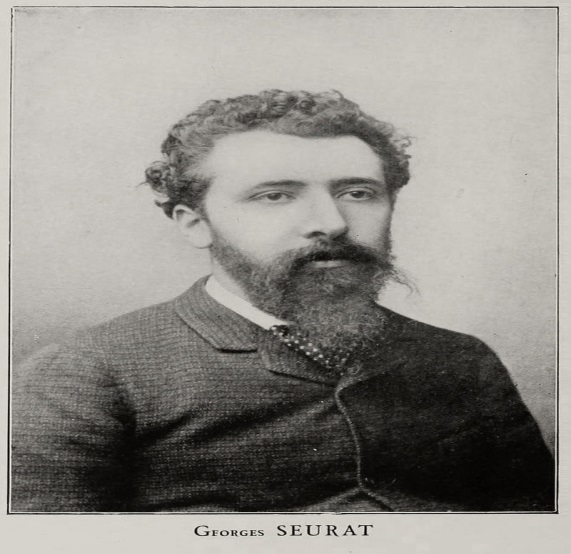 PrintingThe product of Sculpture2 or 3 dimensional representations by casting clay or plaster.TextureThe feel , appearance or consistency of a surface or substance.ShapeA flat enclosed area of artwork created through lines, textures and colour. Tone Light and dark.LineAn image that consists of distinct straight or curve lines placed against a background.PaintingThe action used to paint a picure.Form3 dimensional of objects ( same as shape but 3 d)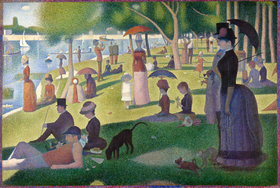 Key placesLand, sea, lighthouses, cliffs, sand, seasides, lakes, mountains, sky.